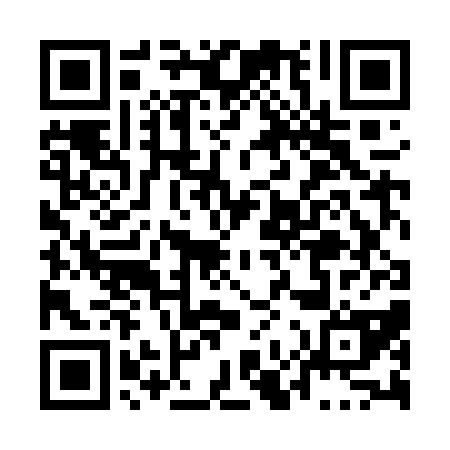 Prayer times for Temiscouata-sur-le-Lac, Quebec, CanadaMon 1 Jul 2024 - Wed 31 Jul 2024High Latitude Method: Angle Based RulePrayer Calculation Method: Islamic Society of North AmericaAsar Calculation Method: HanafiPrayer times provided by https://www.salahtimes.comDateDayFajrSunriseDhuhrAsrMaghribIsha1Mon2:414:4212:406:078:3710:382Tue2:414:4312:406:078:3710:383Wed2:424:4312:406:078:3610:384Thu2:424:4412:406:078:3610:385Fri2:424:4512:406:078:3610:386Sat2:434:4512:406:078:3510:387Sun2:434:4612:416:068:3510:388Mon2:444:4712:416:068:3410:379Tue2:444:4812:416:068:3310:3710Wed2:454:4912:416:068:3310:3711Thu2:454:5012:416:058:3210:3712Fri2:464:5112:416:058:3110:3613Sat2:484:5212:416:058:3110:3414Sun2:504:5312:426:048:3010:3215Mon2:524:5412:426:048:2910:3116Tue2:534:5512:426:038:2810:2917Wed2:554:5612:426:038:2710:2718Thu2:574:5712:426:028:2610:2619Fri2:594:5812:426:028:2510:2420Sat3:014:5912:426:018:2410:2221Sun3:035:0012:426:018:2310:2022Mon3:055:0112:426:008:2210:1823Tue3:075:0212:426:008:2110:1624Wed3:095:0412:425:598:2010:1425Thu3:115:0512:425:588:1910:1226Fri3:135:0612:425:588:1710:1027Sat3:155:0712:425:578:1610:0828Sun3:175:0912:425:568:1510:0629Mon3:195:1012:425:558:1410:0430Tue3:215:1112:425:548:1210:0231Wed3:235:1212:425:548:1110:00